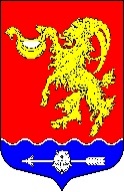 МЕСТНАЯ АДМИНИСТРАЦИЯ МУНИЦИПАЛЬНОГО ОБРАЗОВАНИЯ  ГОРБУНКОВСКОЕ СЕЛЬСКОЕ ПОСЕЛЕНИЕ МУНИЦИПАЛЬНОГО ОБРАЗОВАНИЯЛОМОНОСОВСКОГО МУНИЦИПАЛЬНОГО РАЙОНА ЛЕНИНГРАДСКОЙ ОБЛАСТИП О С Т А Н О В Л Е Н И Е № 232От 10 октября 2021 г.                                                                           д. ГорбункиОб утверждении порядка разработки прогноза социально-экономического развития муниципального образования Горбунковское сельское поселения Ломоносовский муниципальный район Ленинградской области на среднесрочный период	В соответствии со статьей 170.1 Бюджетного кодекса Российской Федерации, Федеральным законом от 28.06.2014 № 172-ФЗ «О стратегическом планировании в Российской Федерации», постановлением Правительства Российской Федерации от 25.06.2015 № 631 «О порядке государственной регистрации документов стратегического планирования и ведения Федерального государственного реестра документов стратегического планирования», Федеральным законом от 06.10.2003 №131-ФЗ «Об общих принципах организации местного самоуправления в Российской Федерации», местная администрация муниципального образования Горбунковское сельское поселение муниципального образования Ломоносовский муниципальный район Ленинградской области,ПОСТАНОВЛЯЕТ:  1.Утвердить Порядок разработки прогноза социально-экономического развития муниципального образования Горбунковское сельское поселение муниципального образования Ломоносовский муниципальный район Ленинградской области на среднесрочный период согласно приложению № 1.2. Разместить настоящее постановление на официальном сайте муниципального образования Горбунковское сельское поселение муниципального образования Ломоносовский муниципальный район Ленинградской области по адресу в сети Интернет: www.gorbunki-lmr.ru.3. Контроль за выполнением настоящего постановления оставляю за собой.И. о. главы местной администрации      МО Горбунковское сельское поселение                                       П.А. Руш Приложение №1к постановлению администрации Горбунковское  сельское поселениеот 03.03.2022г. № 125(приложение)Порядокразработки прогноза социально-экономического развития муниципального образования Горбунковское сельское поселение Ломоносовский муниципальный район Ленинградской области на среднесрочный период1.  Прогноз социально-экономического развития муниципального образования Горбунковское сельское поселение Ломоносовский муниципальный район Ленинградской области на среднесрочный период (далее - прогноз на среднесрочный период) разрабатывается ежегодно на очередной финансовый год и на плановый период на основе методических материалов Министерства экономического развития Российской Федерации, прогноза социально-экономического развития Ленинградской области на среднесрочный период, исходной информации, предоставленной Комитетом экономического развития и инвестиционной деятельности Ленинградской области,  Стратегии социально-экономического развития муниципального образования Горбунковское сельское поселение Ломоносовский муниципальный район Ленинградской области, на основе анализа сложившейся социально-экономической ситуации в Горбунковском сельском поселении и показателей финансово-хозяйственной деятельности крупных и средних предприятий Горбунковского сельского поселения Ломоносовского муниципального района в срок до 15 сентября текущего года.2. Прогноз на среднесрочный период разрабатывается по сценарию (варианту), рекомендованному  Комитетом экономического развития и инвестиционной деятельности Ленинградской области.3. Отдел учета и отчетности администрации Горбунковского сельского поселения муниципального образования Ломоносовский муниципальный район Ленинградской области (далее ОУиО) назначается ответственным разработчиком прогноза на среднесрочный период.4. ОУиО до 15 июля текущего года направляет для заполнения форму прогноза на среднесрочный период и методические материалы структурным подразделениям администрации Горбунковское сельское поселение МО Ломоносовский муниципальный район.  5. Структурные подразделения администрации Горбунковское сельское поселение МО Ломоносовский муниципальный район в срок до 25 августа текущего года:на основе анализа основных тенденций развития курируемых видов экономической деятельности (сфер, направлений) с учетом производственных и инвестиционных намерений организаций и реализации управленческих решений разрабатывают прогнозы развития курируемых видов экономической деятельности (сфер, направлений) на среднесрочный период, включая инвестиционную деятельность, занятость и предоставление платных услуг населению;представляют ОУиО прогноз целевых количественных показателей на среднесрочный период и пояснительную записку к ним согласно направленной форме  в части курируемых видов экономической деятельности (сфер, направлений).6. ОуиО осуществляет свод материалов прогноза на среднесрочный период, представляет разработанный прогноз на среднесрочный период и пояснительную записку к нему для разработки бюджета муниципального образования Ломоносовский муниципальный район Ленинградской области на очередной финансовый год и на плановый период в срок до 15 сентября текущего года.